22.11.2023Предпринимателей Красноярского края приглашают принять участие в бирже промышленной кооперацииПредпринимателей Красноярского края приглашают принять участие 11 декабря в бирже промышленной кооперации на тему «Технологическая независимость России. Импортозамещение, инжиниринг, ОПК», которую организует Корпорация МСП совместно с Минпромторгом РФ и Клубом молодых промышленников.Формат мероприятия предполагает организацию прямых переговоров МСП-производителей с крупными компаниями, а также с предпринимателями, заинтересованными в сотрудничестве друг с другом. Для малых и средних компаний участие в B2B-встречах даст возможность найти новых заказчиков и расширить рынки сбыта, а также найти новых производственных и технологических партнёров. «Такие мероприятия позволяют встретиться всем производителям вместе на одной площадке, провести десятки переговоров и буквально в течение одного дня найти надёжных бизнес-партнёров на длительную перспективу. Предприятия, которые заинтересованы в новых заказах и дозагрузке своих производственных мощностей, также смогут пообщаться с потенциальными партнёрами, напрямую согласовать с ними все важные вопросы и, возможно, тут же получить заказ», – рассказал заместитель руководителя агентства развития малого и среднего предпринимательства Красноярского края Роман Мартынов. В числе заказчиков будут представлены крупные частные предприятия, в том числе разместившие запросы на поиск поставщиков на сервисе «Производственная кооперация и сбыт» на Цифровой платформе МСП.РФ, которая создана и развивается в рамках нацпроекта «Малое и среднее предпринимательство». Для участия необходимо пройти регистрацию по ссылке: https://www.ms-kmp.ru/birzha, заполнив заявку в качестве поставщика (для субъектов МСП) или заказчика (для крупных частных компаний).Вход на мероприятие будет доступен только участникам, зарегистрировавшимся до 5 декабря 2023 года. Участие в мероприятии бесплатное. Место проведения: Екатеринбург, ул. Вайнера, 16, Креативный кластер «Домна».Дополнительная информация для СМИ: +7 (391) 222-55-03, пресс-служба агентства развития малого и среднего предпринимательства Красноярского края.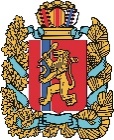 АГЕНТСТВО РАЗВИТИЯ МАЛОГО И СРЕДНЕГО ПРЕДПРИНИМАТЕЛЬСТВАКРАСНОЯРСКОГО КРАЯ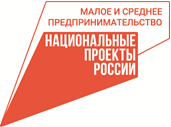 